Wednesday resources – subtracting lengthsFluency 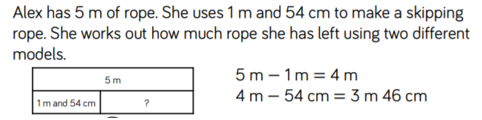 	Use a bar model to solve: Mrs Parnells’s ball of wool is 10m long. She uses 4m and 28cm to knit a scarf. How much does she have left? A roll of tape is 3m long. If Mrs Richardson uses 68cm of it wrapping presents, how much will she have left? Mrs B has a chocolate that is 2 ½ m long. If she eats 1m 15cm of it, how much does she have left? Problem Solving 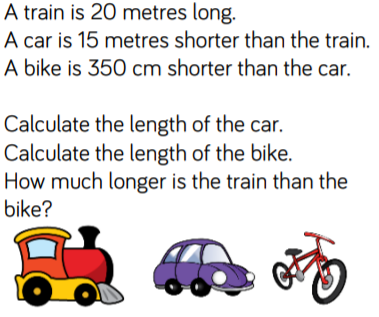 Extra challenges! 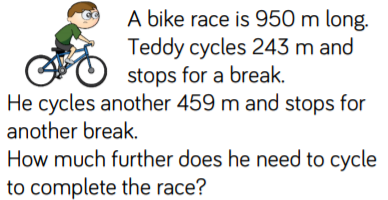 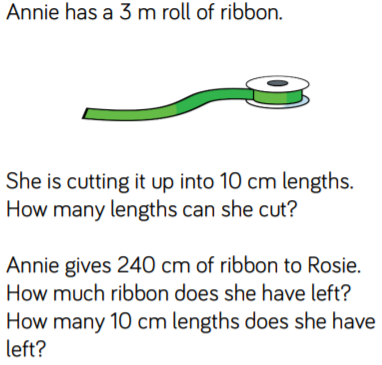 